ForsætisráðuneytiðStjórnarráðshúsinu við Lækjartorg101 REYKJAVÍKReykjavík, 6. desember 2022.Efni: Umsögn Mannréttindaskrifstofu Íslands um áform um sjálfstæða, innlenda mannréttindastofnun.Mannréttindaskrifstofa Íslands (MRSÍ) fagnar áformum stjórnvalda um sjálfstæða, innlenda mannréttindastofnun og því að við undirbúning frumvarps um slíka stofnun er fyrirhugað að eiga reglulegt samtal við skrifstofuna og félagasamtök á sviði mannréttinda enda er innan samtaka þessarra að finna mikilvæga sérþekkingu á stöðu og málefnum viðkvæmra hópa og þeim alþjóðlegu mannréttindasáttmálum, nefndum og stofnunum sem ætlað er að vinna að mannréttindum þeirra. Eftirfarandi eru athugasemdir MRSÍ við áformin:I.	Sjálfstæði.Til þess að koma mannréttindum raunverulega í framkvæmd er nauðsynlegt að setja á fót mannréttindastofnanir sem vinna að eflingu og verndun mannréttinda á breiðum grunni. Þó viðfangsefni slíkra stofnana séu ólík á milli landa, í ljósi mismunandi menningar og aðstæðna, þá starfa þær allar á sameiginlegum grunni og að sömu markmiðum, að stuðla að eflingu og vernd mannréttinda. Er þeim ætlað að vinna samkvæmt Parísarviðmiðum Sameinuðu þjóðanna en þó eru þær sjálfstæðar í störfum sínum og ráða því útfærslu viðmiðanna og áherslum í starfsemi sinni. Þannig kjósa til dæmis sumar stofnananna að leiðbeina einstaklingum með ráðgjöf og upplýsingum svo þeir fái gætt réttar síns á meðan aðrar taka beinlínis að sér mál einstaklinga og reka þau innan viðeigandi réttarúrræða. Mun því sjálfstæð innlend mannréttindastofnun á Íslandi, auk þess að uppfylla skilyrði fyrirhugaðrar lagasetningar um slíka stofnun, þó sjálfráð að verkefnum sínum í þeim skilningi til dæmis að kjósa að veita einstaklingum, félagasamtökum og stofnunum ráðgjöf og upplýsingar sem og að standa að fræðslu um mannréttindi o.s.frv.Til þess að tryggja sjálfstæði íslenskrar mannréttindastofnunar ætti slík stofnun ekki að heyra undir framkvæmdavaldið. Ætti hún fremur heima undir Alþingi, líkt og er með umboðsmann Alþingis. II.	Fjárhagur og starfsmannafjöldi.Auk þess að vera stofnuð samkvæmt lögum, sem meðal annars skulu tryggja sjálfstæðri innlendri mannréttindastofnun sjálfstæði í störfum sínum, ber stjórnvöldum einnig skylda til að tryggja að slíkri stofnun verði tryggður nægur mannafli og fé til að geta sinnt sínu hlutverki og verkefnum. MRSÍ gerir því athugasemd við að fyrirhugað er að starfsmenn hinnar nýju stofnunar skuli aðeins eiga að verða þrír. Jafnframt gerir skrifstofan athugasemdir við það fjármagn sem stofnuninni er ætlað. Hafa ber í huga að því að setja upp nýja stofnun fylgir alltaf kostnaður sem bætist við daglegan rekstur. Að mati skrifstofunnar ættu starfsmenn stofnunarinnar að vera að minnsta kosti 5 svo þeir geti sinnt þeim verkefnum sem Parísarviðmið Sþ áskilja þeim, auk þess að nægur fjöldi starfsmanna og fjármagn ætti og að fylgja þeim verkefnum sem hugsanlega verða færð undir hina nýju stofnun. IV.	Stjórn.MRSÍ væntir þess að í fyrirhugaðri löggjöf um sjálfstæða innlenda mannréttindastofnun verði að finna ákvæði um hvernig stjórn slíkrar stofnunar skuli skipuð. Að mati skrifstofunnar er mikilvægt að við alla undirbúningsvinnu verði samsetning stjórnar þegar höfð í huga og að þess verði gætt að hana skipi einstaklingar með sérþekkingu á mannréttindum. Þá mætti og hugsa sér að skipuð yrði ráðgjafanefnd(ráð)  sérfræðinga á sviði mannréttinda. Þannig mætti tryggja sem kostur er að raddir allra hópa næðu eyrum stjórnvalda og að auk stjórnar með staðgóða þekkingu eða sérmenntun á sviði mannréttinda sætu í ráðgjafaráði fulltrúar félagasamtaka svo sem Barnaheilla, ÖBÍ, Samtakanna ´78, Rauða kross Íslands, WOMEN in Iceland og Kvenréttindafélags Íslands svo dæmi séu nefnd.V. Yfirferð lagafrumvarpa út frá sjónarhóli mannréttinda.MRSÍ leggur til, með hliðsjón af eftirlitshlutverki sjálfstæðrar innlendrar mannréttindastofnunar, að slíkri stofnun verði falið það hlutverk að yfirfara öll lagafrumvörp með hliðsjón af því hvort efni þeirra samræmist mannréttindalöggjöf og alþjóðlegum mannréttindaskuldbindingum sem Ísland hefur undirgengist. Má hugsa sér að stofnunin veiti einhvers konar vottun á því hvort við komandi frumvarp uppfylli mannréttindalöggjöf og skuldbindingar eða hvort í því sé að finna álitaefni sem leiði til eða geti leitt til mannréttindabrota verði það leitt í lög án breytinga. Alþingi gæti síðan á grundvelli slíkrar vottunar, ákveðið hvort leiða skuli frumvarpið í lög eða ekki. VI. Mannréttindaskrifstofa Íslands.MRSÍ hefur ítrekað lýst því yfir að hún sé reiðubúin að gegna formlega hlutverki sjálfstæðrar og óháðrar stofnunar í samræmi við Parísarviðmiðin. Að fela Mannréttindaskrifstofu Íslands hlutverk sjálfstæðrar innlendrar mannréttindastofnunar væri góður kostur. Með því að byggja á þekkingu og reynslu stofnunarinnar og alþjóðlegum tengslum yrði stuðlað að öflugu mannréttindastarfi á Íslandi sem nýttist jafnt innanlands sem á alþjóðlegum vettvangi. Eftirfarandi er samantekt um starfsemi MRSÍ, til glöggvunar og hægðarauka:Tilgangur MRSÍ er:Að safna upplýsingum um mannréttindamál innanlands og veita aðgang að þeim upplýsingum. Að koma upplýsingum um mannréttindi á framfæri við almenning.Að stuðla að fræðslu á sviði mannréttindamála.Að stuðla að rannsóknum á sviði mannréttindamála hér á landi og annars staðar.Tilgangi sínum nær MRSÍ með því:Að koma á framfæri við fjölmiðla upplýsingum um mannréttindamál.Að standa fyrir fyrirlestrum og umræðum um mannréttindamál.Að stuðla að útgáfu og dreifingu efnis um mannréttindamál.Að stuðla að og annast rannsóknir á afmörkuðum sviðum mannréttinda.Að eiga samstarf við sambærileg samtök og stofnanir hér á landi og á Norðurlöndunum, í Evrópu og á alþjóðavettvangi.Að leiða saman til samstarfs aðila af sem flestum samfélagssviðum. MRSÍ gegnir einnig ákveðnu eftirlitshlutverki og ráðgjafarhlutverki gagnvart stjórnvöldum. Hún hefur um árabil séð um gerð svonefndra „skuggaskýrslna“ (shadow/parallel reports) til alþjóðlegra eftirlitsnefnda er starfa á vettvangi mannréttinda. Umsagnir um lagafrumvörp eru meðal reglulegra verkefna MRSÍ. Skrifstofan stendur reglulega að málstofum, málþingum og ráðstefnum um ýmis mannréttindamál og  heldur úti heimasíðu og vefsetri um mannréttindamál á Íslandi. MRSÍ er í ýmsu alþjóðlegu samstarfi og hefur einnig skipulagt samstarf í tengslum við hið alþjóðlega 16 daga heimsátak gegn kynbundnu ofbeldi undanfarin ár og staðið fyrir ýmsum uppákomum sem tengjast mannréttindum kvenna og ofbeldi. Skrifstofan heldur einnig utan um Evrópuviku gegn rasisma sem haldin er 13.-21. mars á hverju ári.MRSÍ er með þjónustusamning við utanríkisráðuneytið, bæði um mannréttindafræðslu og sem National Contact Point fyrir frjáls félagasamtök í styrkþegaríkjum úr Uppbyggingarsjóði EES. Skrifstofan er einnig með samning við velferðarráðuneyti, sem endurnýjaður er árlega, um lögfræðiráðgjöf fyrir innflytjendur.MRSÍ hefur verið sendiráðum hér á landi innan handar og veitt þeim upplýsingar um mannréttindamál þegar þau vinna skýrslur þar sem mannréttindi koma við sögu. Þegar verkefni MRSÍ eru skoðuð er ljóst að starf hennar samræmist í öllu Parísarviðmiðunum. Þá er skipulag MRSÍ í samræmi við Parísarviðmiðin hvað varðar sjálfstæði og fjölræði, samstarf við borgaralegt samfélag, fjölmiðla og opinbera aðila. Það sem á skortir er lagasetning og fjárhagslegt sjálfstæði svo skrifstofan geti með auknum mannafla og fjárráðum sinnt þeim verkefnum sem sjálfstæðri innlendri mannréttindastofnun ber á fullnægjandi hátt.Virðingarfyllst, f.h. Mannréttindaskrifstofu Íslands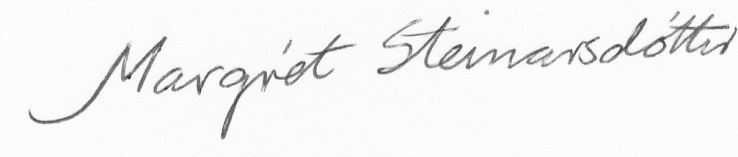 framkvæmdastjóri